Protokół z przebiegu etapu powiatowego 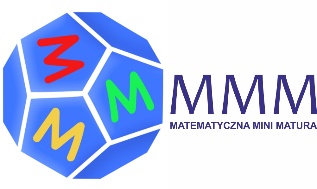 konkursu Matematyczna Mini Maturaedycja pierwsza 12.04.2022 r.Nazwa i adres szkoły organizującej etap powiatowy:.........................................................................................................................................................................................................................................Powiatowa komisja konkursowa zakwalifikowała do etapu międzypowiatowego uczniów:	…………………………………	…………………………………………	…………………………………………………………	miejscowość, data	pieczątka szkoły	czytelny podpis przewodniczącej etapu powiatowegoL.P.imię i nazwisko uczniapełnoletniTAK/NIEklasauzyskana liczba punktówimię i nazwisko nauczyciela/opiekuna, telefonnazwa i adres szkoły